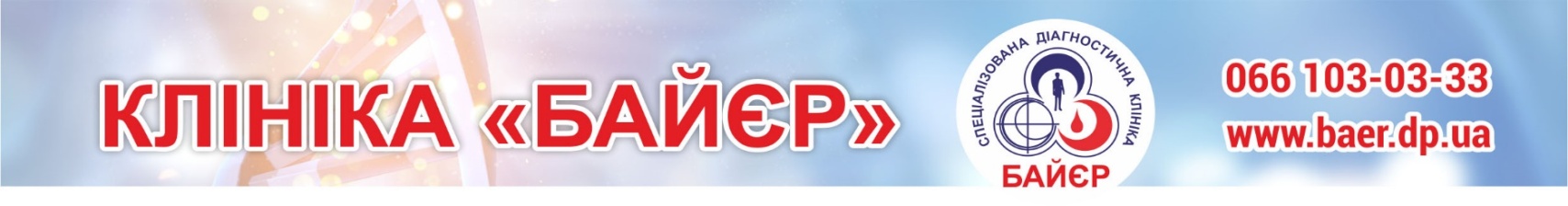 Товариство з обмеженою відповідальністю   «СВлаб», Лицензия МОЗ Украина №4884/Л-П от 10.12.2020г., ЄДРПОУ 39727792ПРАЙС - ЛИСТ«25»  липня   2022р.Послуги кардіологаЦІНА (грн)Консультація кардіолога первинна350-00Консультація кардіолога повторна300-00ЕКГ з розшифровкою100-00Холтерівське моніторування500-00